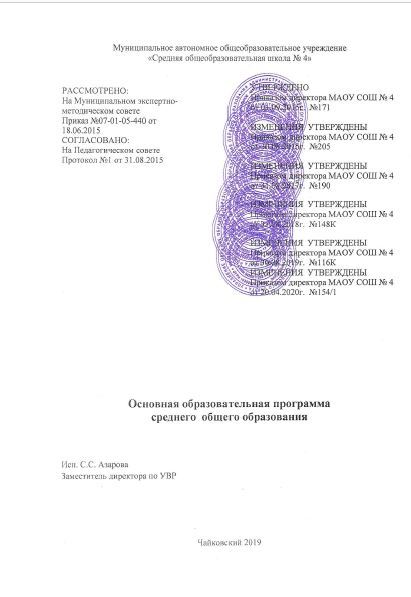 Содержание программыОбщие положенияРаздел 1. Целевой1.1. Пояснительная записка1.1.1. Цели и задачи деятельности1.2.  Показатели эффективности реализации образовательной программы          1.2.1.   Внешняя независимая оценка1.2.2.   Результаты учащихся1.2.3. Успешность педагогов(с  тьюторской компетенцией)1.2.4. Уровень информатизации образовательного процесса1.2.5. Здоровье учащихся и педагогов1.2.6. Сохранение контингента и расширения географии школы1.3.Система оценки результатов освоения ООП1.3.1. Способы и приемы диагностики результатов                  1.3.2. Результаты образовательной деятельности1.3.2.1. Мониторинговая деятельность                  1.3.2.1.1. Цели и задачи мониторинговой деятельности                  1.3.2.1.2. Организация мониторинга ЗУН по предметам                   1.3.3. Внутришкольный контроль (Особенности промежуточной и итоговой аттестации) 1.4.  Образ выпускника 11-го  классаРаздел 2. Содержательный2.1.Программы отдельных учебных предметов (Приложение1)2.2. Внеурочная деятельность обучающихся          2.2.1. Исследовательская и проектная деятельность           2.2.1.1. Научное общество учащихся         2.2.2. Олимпиадное и конкурсное движение2.3. Воспитательная работа, направленная на создание условий для обеспечения духовно – нравственного развития и на социализацию старшеклассников           2.3.1. Школьные традиции           2.3.2. Организация ученического самоуправления          2.3.3. Взаимодействие с Пермской краевой общественной благотворительной организацией «Центром поддержки демократических молодёжных инициатив» (Молодёжный «Мемориал»)Раздел 3. Организационный3.1. Особенности учебного  плана на ступени среднего общего образования3.2.Организация образовательного процесса3.3. Организация  внеурочной деятельности          3.3.1.Внутришкольная система формирования культуры исследовательской деятельности          3.3.2. Компоненты культуры исследовательской деятельности          3.3.3. Структура научного общества учащихся          3. 3.4. Олимпиадное и конкурсное движение3.4.Годовой календарный график.3.5. Система условий реализации ООП         3.5.1. Контингент учащихся         3.5.2. Социальный паспорт обучающихся         3.5.3. Кадры         3.5.4. Материально – технические условия                   3.5.4.1. Информационная среда                   3.5.4.2. Спортивная база3.6. Создание условий для сохранения и укрепления здоровья                   3.6.1. Предупреждение травматизма                   3.6.2. Медицинское обслуживание                   3.6.3. Организация питания 3.7. Методическая деятельность                   3.7.1. Педагогические технологии, используемые в образовательном процессе3.8. Структура управленияОбщие положения         Основная образовательная программа среднего  общего образования МАОУ СОШ №4  разработана с учётом требований федерального государственного образовательного стандарта (далее — Стандарт) к структуре основной образовательной программы, определяет цели, задачи, планируемые результаты, содержание и организацию образовательного процесса и направлена на формирование общей культуры,  духовно - нравственное, гражданское, социальное,  личностное и интеллектуальное развитие, саморазвитие и самосовершенствование обучающихся, обеспечивающие их социальную успешность, развитие творческих способностей, сохранение и укрепление здоровья.         Разработка МАОУ СОШ №4  основной образовательной программы осуществлялась самостоятельно с привлечением органов самоуправления,  обеспечивающих государственно-общественный характер управления образовательным учреждением.        Основная образовательная программа МАОУ СОШ №4  среднего  общего образования  содержит три раздела: целевой, содержательный и организационный.1. Целевой раздел определяет общее назначение, цели, задачи и планируемые результаты реализации основной образовательной программы среднего  общего образования, конкретизированные в соответствии с требованиями Стандарта.Целевой раздел включает: - пояснительную записку;- планируемые результаты освоения обучающимися основной образовательной программы среднего  общего образования;- систему оценки достижения планируемых результатов освоения основной образовательной программы среднего  общего образования.2. Содержательный раздел определяет общее содержание образования и включает образовательные программы, ориентированные на достижение  предметных,  метапредметных и личностных результатов, в том числе:-  включающие формирование компетенций обучающихся в области использования информационно - коммуникационных технологий,  учебно - исследовательской и  проектной деятельности;-  программы отдельных учебных предметов, курсов;-  программу воспитания и социализации обучающихся на ступени среднего общего образования, включающую такие направления, как духовно-нравственное развитие и воспитание обучающихся, их социализация и профессиональная ориентация, формирование культуры здорового и безопасного образа жизни, экологической культуры.3. Организационный раздел устанавливает общие рамки организации образовательного процесса, а также механизм реализации компонентов основной образовательной программы.Организационный раздел включает:- учебный план среднего   общего образования как один из  основных механизмов реализации основной образовательной программы;-  систему условий реализации основной образовательной программы в соответствии с требованиями Стандарта.Раздел 1. Целевой  Пояснительная записка           Образовательная программа среднего общего образования  строится в соответствии с основными направлениями совершенствования системы образования и ориентирована на реализацию социальных требований в системе российского образования, выдвигаемых модернизацией образования. Модернизация образования ориентирует современную школу на развитие личности обучающегося, его познавательных и созидательных способностей.1.1.1.  Цели и задачи деятельностиЦелями реализации Образовательной программысреднего общего образования являются: удовлетворение потребностей в получении среднего общего образования для будущего образовательного и профессионального самоопределения; подготовка обучающихся к осознанному выбору профессиональных образовательныхпрограмм высшего и среднего профессионального образования.Основными задачами реализации Образовательной программы являются: осуществление качественного перехода школы на выполнение новых федеральныхгосударственных образовательных стандартов на основе муниципального опыта создания высокотехнологичной образовательной среды, обеспечивающей инновационные изменения в организации и содержании педагогического процесса, а также в характере результатов обучения; качественное обновление содержания образовательного процесса за счет модернизации структуры и содержания образования; конструирование учебного плана, основанного на идеях научности, преемственности,перспективности; обеспечения качества среднего общего образования, соответствующего требованиямобязательного минимума (государственного образовательного стандарта); организация образовательного процесса на основе инновационных технологий и форморганизации образовательного процесса; органическое сочетание традиций и новаций; стимулирование профессионального роста педагогического коллектива через участие в научно-методической работе школы, обучение на курсах повышения квалификации,участие в районных, городских и региональных проектах, подготовке материалов порезультатам работы для обобщения передового педагогического опыта, участие внаучно-практических конференциях, самообразование; формирование ключевых компетентностей обучающихся, то есть основ овладениясоциально-значимым набором способов деятельности, универсальных по отношению кобъекту деятельности: коммуникативной компетентности, социальной компетентности, готовности к самообразованию, готовности к разрешению проблем, технологическойкомпетентности, информационной компетентности; вовлечение обучающихся в продуктивную интеллектуальную деятельность,обеспечивающую формирование компетентностей, необходимых для обеспеченияличного успеха в условиях современной социально-экономической ситуации; приобщение обучающихся к опыту созидательной деятельности, включения их вразностороннюю деятельность на благо родителей, жителей микрорайона, г.Чайковский с целью развития социальной активности и социальных инициатив; воспитание любви к Отечеству, своему народу, его языку, духовным ценностям иприроде, воспитание уважительного отношения к другим народам и их национальнымкультурам; воспитание личности исследователя, формирование исследовательского подхода кпознанию окружающего мира, развитие абстрактно-теоретического мышленияобучающихся, умений и навыков проведения исследований, выполнения проектов итворческих работ; развитие умений и навыков социальной коммуникации, адаптации обучающихся к жизнив обществе и функционированию системы непрерывного образования; привитие обучающимся ответственного отношения к интеллектуальному продуктивному труду; удовлетворенность обучающихся и родителей качеством и условиями образовательногопроцесса.         Достижение обучающимися предусмотренного обязательным минимумом содержаниясреднего образования (государственными образовательными стандартами) обеспечивается решением следующих образовательных задач: углубление знаний по основам науки о русском языке, совершенствование умений вобласти фонетики, орфоэпии, графики, словообразования, лексики и фразеологии,грамматики, совершенствование навыков лингвистического анализа художественноготекста; систематическое изучение функций как важнейшего математического объектасредствами алгебры и математического анализа, раскрытие политехнического иприкладного значения общих методов математики, связанных с исследованием функций,подготовка необходимого аппарата для изучения прикладных дисциплин,интеллектуальное развитие учащихся, формирование качеств мышления, характерныхдля математической деятельности и необходимых для продуктивной жизни в обществе; формирование целостного представления о тенденциях развития человечества, роли иместе России в мировом развитии, понимания причин возникновения глобальныхэкосоциальных проблем, раскрытия модернизационных процессов в истории, причиннеравномерности социального развития, понимания проблем взаимоотношений международами, войны и мира как способов существования человеческого общества,принципов построения современного миропорядка; углубление понимания и развитие способности к анализу социально-экономических,политических и духовных проблем современного общества, раскрытие закономерностейи путей развития сфер общественной жизни, обеспечение условий становленияполитического сознания и гражданской позиции обучающихся; формирование биоцентристского стиля мышления, направленного на установлениегармоничных отношений человека с природой, обществом и самим собой, знаний опроисхождении жизни и развитии биосферы Земли, формирование экологическойкультуры личности; обеспечение усвоения системы знаний о методах научного познания природы, осовременной физической картине мира: свойствах вещества и поля, пространственно-временных закономерностях, динамических и статистических законах природы,элементарных частицах и фундаментальных взаимодействиях, строении и эволюцииВселенной; знакомство с основами фундаментальных физических теорий, овладениеумениями экспериментальной деятельности; обобщение на мировоззренческом уровне знаний о веществах и соединениях,формирование понимания материального единства веществ природы, обусловленностисвойств веществ их составом и строением, познаваемости сущности химическихпревращений с помощью научных методов, развитие умений наблюдать и объяснятьхимические явления, развитие интереса к химии как возможной области будущейпрактической деятельности; подготовка обучающихся к действиям в опасных и чрезвычайных ситуациях природного,техногенного и антропогенного характера, подготовка подрастающего поколения кслужбе в Вооруженных Силах и выполнению гражданских обязанностей привозникновении чрезвычайных ситуаций мирного и военного времени, формированиездорового образа жизни; совершенствование информационной культуры обучающихся, обеспечение овладениязнаниями о процессах преобразования, передачи и использования информации,раскрытие значения информационных процессов в формировании современнойинформационной картины мира, выделение и раскрытие роли информационныхтехнологий в развитии современного общества.Применяются разнообразные пути, повышающие мотивацию к обучению, получению запаса знаний, необходимых для продолжения образования, к осознанному выбору  и усвоению программ следующих уровней образования. Личностная ориентация образования, свобода выбора в образовании расширяется за счет:- введения предметов для изучения на профильном уровне;-  введения элективных курсов;- увеличения объема самостоятельной работы;- внесения коррективов в учебные планы;- введения новых образовательных технологий в образовательный процесс. 1.2 Показатели эффективности реализации образовательной программы1.2.1.       Внешняя независимая оценка:- аккредитация школы, результаты итоговой аттестации;- позитивные отзывы о деятельности школы общественности города;- увеличение набора детей в 10  класс универсального класса.1.2.2.       Результаты учащихся:- положительная динамика уровня учебных достижений (успеваемость, качество знаний, количество выпускников поступивших в высшие учебные заведения, СПО);- положительная динамика интеллектуального развития и уровня воспитанности учащихся;- повышение количества участников и победителей олимпиад разного уровня;- увеличение количества участников и победителей конкурсов различного уровня;- повышение количества участников и победителей спортивных соревнований;- отсутствие правонарушений;- увеличение степени самостоятельности старшеклассника как субъекта собственного образования;- повышение проектной и исследовательской культуры ученика (положительная динамика участия в НПК исследовательских и проектных работ);- повышение уровня правовой культуры, увеличение опыта принятия демократических решений, гражданского поведения;- успешное социально-профессиональное самоопределение.1.2.3. Успешность педагогов (с  тьюторской компетенцией):- рост профессиональной компетенции педагогов:- увеличение количества публикаций и научно-методических материалов в направлении тьюторского сопровождения ;- увеличение количества проведенных открытых мероприятий;- повышение уровня  учебных достижений обучаемых.1.2.4. Уровень информатизации образовательного процесса:- создание единой информационной образовательной среды.1.2.5. Здоровье учащихся и педагогов:- позитивное социально-психологическое самочувствие участников образовательного процесса.1.2.6. Сохранение контингента и расширения географии школы для старшеклассников как показатель роста её престижности.          Выполняя предназначение школы по созданию необходимых условий для интеллектуального, творческого развития и социализации учащихся, формирования активной жизненной позиции, профессионального самоопределения, педагогический коллектив создал собственную творческую образовательную среду для достижения своей миссии, обеспечивающую:•        престиж знаний•        стремление соответствовать модели выпускника•        сохранение и укрепление здоровья в условиях  повышенной интеллектуальной и психоэмоциональной нагрузки•        сотрудничество с родителями•        механизм реализации предоставления качественного образованиястаршеклассникам.Это подтверждается желанием выпускников 9-х классов и их родителей (законных представителей) продолжить обучение в 10 классе нашей школы.1.3.Система оценки результатов освоения ООПОжидаемым результатом освоения Образовательной программы среднего общего образования является: достижение стабильных и гарантированных образовательных результатов, готовностьвыпускников к обучению по программам высшего и среднего профессионального образования; готовность к социальному взаимодействию и межличностному сотрудничеству; сформированность нравственного сознания, гуманистических взглядов, чувстваответственности за сохранение мирового и российского культурного наследия; овладение выпускниками необходимым уровнем информационной культуры; достижение выпускниками необходимого уровня культуры умственного труда, навыковсамообразования, методов научного познания.Образовательная программа на этапе получения среднего общего образования предполагает развитие: социальной готовности к самоопределению в сфере науки, культуры, межличностныхотношений; готовности к творческому освоению, сохранению, приумножению культурныхценностей; культуры поиска, обработки, анализа информации, в том числе с использованиеминформационных технологий; готовности к организации здорового образа жизни.Достигаемым уровнем образованности является уровень компетентности, проявляющийся в формах: общекультурной компетентности, предполагающий, сформированность осознанноговыбора сферы познавательных интересов, устойчивого стремления к самообразованию визбранной области познания, владение необходимыми методами самообразования и самопознания; сформированность умения критически оценивать собственную познавательную итворческую деятельность, определять границы своих познаний и проектировать перспективы их расширения; сформированность ценностного отношения к явлениям окружающего мира; сформированность специальных функциональных умений, необходимых дляосуществления учебного и научного познания в избранной области (подбор необходимойсправочной, учебной и научной литературы, анализ библиографии по интересующейпроблеме, проведение исследования проблемы, анализ и интерпретация полученныхданных, обобщение результатов познавательной деятельности в виде картотек, сводасправочной информации, таблицы, реферата, статьи или литературно-художественноготекста различных жанров); сформированность социальной и психологической готовности к получению высшегопрофессионального образования, ориентации в системе высших учебных заведений,осуществляющих соответствующую профессиональную подготовку, представлений осистеме требований к уровню подготовки абитуриентов и профессиях, требующихпрактического применения полученных знаний; сформированность осознанной готовности к получению среднего и высшего профессионального образования как средства подготовки к  деятельности в избранном направлении.Уровню общекультурной компетентности соответствуют:Показатели математической образованности обучающихся: умение нахождения значения корня, степени, логарифма, значения тригонометрических выражений на основе определений, с помощью калькулятора или таблиц; выполнение тождественных преобразований иррациональных, степенных,показательных, логарифмических и тригонометрических выражений; решение иррациональных, показательных, логарифмических и тригонометрическихуравнений, систем уравнений с двумя неизвестными, рациональных, показательных илогарифмических неравенств; наличие представлений о графическом способе решения уравнений и неравенств; определение значения функции по значению аргумента при различных способах задания функции, в том числе с помощью калькулятора; наглядные представления об основных свойствах функций, иллюстрировать их спомощью графических изображений; изображение графиков основных элементарных функций; описание с опорой на график свойств этих функций; использование свойства функции для сравнения и оценки ее значений; понимание геометрического и механического смысла производной; нахождениепроизводных элементарных функций, пользуясь таблицей производных и правиламидифференцирования суммы, произведения и частного, формулой производной функциивида у=(ах+Ь)р, применение в несложных ситуациях производной для исследованияфункций на монотонность и экстремумы, для нахождения наибольших и наименьшихзначений функций и для построения графиков; понимание смысла понятия первообразной, находить первообразные для суммы функцийи произведения функции на число; вычисление в простейших случаях площади криволинейных трапеций; выполнение чертежа по условию стереометрической задачи; понимание стереометрических чертежей; решение задач на вычисление геометрических величин, проводя необходимуюаргументацию; решение несложных задач на доказательство; построение сечений геометрических тел.Показатели естественно-научной образованности обучающихся: умение объяснять: роль биологии в формировании научного мировоззрения; вкладбиологических теорий в формирование современной естественнонаучной картины мира;единство живой и неживой природы, родство живых организмов; отрицательное влияниеалкоголя, никотина, наркотических веществ на развитие зародыша человека; влияниемутагенов на организм человека, экологических факторов на организмы; взаимосвязиорганизмов и окружающей среды; причины эволюции, изменяемости видов, нарушенийразвития организмов, наследственных заболеваний, мутаций, устойчивости и сменыэкосистем; необходимость сохранения многообразия видов; решение элементарных биологических задач; составление элементарных схемскрещивания и схем переноса веществ и энергии в экосистемах; выявление приспособляемости организмов к среде обитания, источников мутагенов вокружающей среде, антропогенных изменений в экосистемах своей области; сравнивание биологических объектов, процессов и осуществление выводов на основесравнения; анализ и оценка различных гипотез сущности жизни, происхождения жизни и человека,глобальных экологических проблем и путей их решения, последствий собственной деятельности в окружающей среде; нахождение информации о биологических объектах в различных источниках икритическое оценивание данной информации; понимание смысла основных физических понятий и законов, понимать значение вкладароссийских и зарубежных ученых в развитие физической науки; умение описывать и объяснять результаты наблюдений и экспериментов, приводитьпримеры опытов, иллюстрирующих, значение экспериментов для построения физических теорий, описывать фундаментальные опыты, оказавшие существенное влияние на развитие физики; умение при объяснении природных явлений использовать физические модели; применение полученных знаний для решения физических задач; умение определять характер физического процесса по графику, таблице, формуле; умение представлять результаты измерений с учетом их погрешностей, воспринимать и на основе полученных знаний самостоятельно оценивать информацию, содержащуюся в сообщениях СМИ, научно-популярных статьях; использовать новые информационныетехнологии для поиска, обработки и предъявления информации по физике в компьютерных базах данных и сетях (сети Интернет); умение использовать приобретенные знания и умения в практической деятельности и вповседневной жизни для обеспечения безопасности жизнедеятельности в процессеиспользования транспортных средств, бытовых электроприборов, средств радио- ителекоммуникационной связи, для рационального природопользования и защитыокружающей среды; усвоение знаний о химической составляющей естественнонаучной картины мира,важнейших химических понятиях, законах и теориях; овладение умениями применять полученные знания по химии для объясненияразнообразных химических явлений и свойств веществ, оценки роли химии в развитиисовременных технологий и получении новых материалов; самостоятельное приобретение химических знаний с использованием различныхисточников информации, в том числе компьютерных; применение полученных знаний для безопасного использования веществ и материалов вбыту, сельском хозяйстве и на производстве, решения практических задач вповседневной жизни, предупреждения явлений, наносящих вред здоровью человека иокружающей среде.Показатели сформированности культуры безопасности жизнедеятельности обучающихся: умение применять правила безопасного поведения в опасных и чрезвычайных ситуациях; сформированность навыков гигиены труда и отдыха; применение правил здорового образа жизни на практике; владение приемами оказания первой доврачебной помощи пострадавшим; умение применять индивидуальные средства защиты: ватно-марлевой повязки,противопыльной тканевой маски, респиратора, противогаза, выполнение основныхнормативов по надеванию СИЗ; умение пользоваться средствами пожаротушения; знание содержания важнейших нормативных документов по вопросам ГО и ЧС; знание структуры РСЧС (Российской системы чрезвычайных ситуаций) и объектовогозвена; знание сил и средств РСЧС, назначение НАСФ (нештатных аварийно-спасательныхформирований); знание основных видов чрезвычайных ситуаций природного и антропогенного характерамирного и военного времени; знание поражающих факторов современного оружия массового поражения и средствспасения людей от воздействия этих факторов; знание классификации коллективных и индивидуальных средств защиты причрезвычайных ситуациях; умение применять индивидуальные средства защиты и действовать по сигналам ГО и ЧС; знание основ военной службы и нормативных актов о воинской обязанности и военнойслужбе; знание структуры вооруженных сил, назначение видов и родов войск; знание начальных основ медицинской подготовки.Показатели сформированности физической культуры обучающихся: умение характеризовать: индивидуальные особенности физического и психическогоразвития и их связь с регулярными физическими упражнениями; особенности функционирования основных органов и структур организма во время занятий физическими упражнениями; особенности обучения и самообучения двигательнымдействиям; особенности развития физических способностей на уроках физическойкультуры; особенности содержания и направленности различных систем физических упражнений, их оздоровительную и развивающую эффективность; знание и соблюдение правил: личной гигиены и закаливания организма; организации ипроведения самостоятельных и самодеятельных форм занятий физическимиупражнениями и спортом; культуры поведения и взаимодействия во время коллективныхзанятий и соревнований; профилактики травматизма и оказания первой помощи при травмах и ушибах; экипировки и использования спортивного инвентаря на занятияхфизической культурой; умение проводить: самостоятельные и самодеятельные занятия физическимиупражнениями с общей профессионально-прикладной и оздоровительно-корригирующейнаправленностью; контроль за индивидуальным физическим развитием и физическойподготовленностью, физической работоспособностью, осанкой; приемы страховки исамостраховки во время занятий физическими упражнениями, приемы оказания первойпомощи при травмах и ушибах; приемы массажа и самомассажа; занятия физической культурой и спортивные соревнования с учащимися младших классов; судействосоревнований по одному из видов спорта; умение составлять индивидуальные комплексы физических упражнений различнойнаправленности; планы-конспекты индивидуальных занятий и систем занятий; умение определять: уровни индивидуального физического развития и двигательнойподготовленности; эффективность занятий физическими упражнениями, функциональное состояние организма и физическую работоспособность; дозировку физической нагрузки и направленность воздействий физических упражнений.Уровню допрофессиональной компетентности соответствуют:Показатели филологической образованности обучающихся: умение находить и объяснять все типы написаний; умение применять правила для разных типов орфограмм, пользоваться основнымиспособами проверки написаний, правильно писать слова с непроверяемымиорфограммами; умение употреблять синонимические конструкции для выражения различных смысловыхотношений; умение учитывать в устной и письменной речи стилистическую окраску синтаксических средств; умение учитывать контекст при расстановке знаков препинания, правильно ставить знакипрепинания в изученных случаях; умение устранять речевые ошибки; умение пользоваться интонационными, лексическими и грамматическими средствамиязыка в устной и письменной речи; умение давать оценку изученным лирическим произведениям на основе личностноговосприятия и осмысления художественных особенностей; умение применять сведения по истории и теории литературы при истолковании и оценкеизученного художественного произведения; знание основных фактов о жизни и творчестве изучаемых писателей; умение объяснять сходство и различия произведений разных писателей, близких потематике; умение владеть монологическими и диалогическими формами устной и письменной речи; умение пересказывать узловые сцены и эпизоды изученных произведений,руководствуясь заданием (для характеристики образа-персонажа, основной проблемы,особенностей композиции); умение анализировать эпизод изученного произведения, объяснять его связь спроблематикой, устанавливать значение в произведении; умение составлять планы, тезисы статей на литературную и публицистическую тему; писать сочинения: а) на литературную тему (о героях, художественном своеобразии ипроблематике литературных произведений): рассуждения проблемного характера;характеристика героев; истолкование эпизода небольшого прозаического произведения;истолкование небольшого стихотворения; б) на свободную тему, близкую учащимся, вжанрах: рассуждения проблемного характера, письмо, дневниковая запись, очерк,путешествие.Показатели владения иностранным  языком: умение рассказывать, рассуждать в связи с изученной тематикой, проблематикойпрочитанных/ прослушанных текстов, описывать события, излагать факты, делатьсообщения; умение понимать относительно полно (общий смысл) высказывание на изучаемоминостранном языке в различных ситуациях общения; умение понимать основное содержание аутентичных аудио- или видеотекстовпознавательного характера, выборочно извлекать из них необходимую информацию; умение оценивать важность/ новизну информации, передавать свое отношение к ней; умение описывать явления, события, излагать факты в письме личного и деловогохарактера; заполнять различные виды анкет, сообщать сведения о себе в форме, принятой в стране изучаемого языка; составлять письменные материалы, необходимые для презентации результатов проектной деятельности; использовать приобретенные знания и умения в практической деятельности иповседневной жизни для: успешного взаимодействия в различных ситуациях общения,соблюдения этикетных норм межкультурного общения, расширения возможностейиспользования новых информационных технологий в профессионально- ориентированных целях, расширения возможностей трудоустройства и продолженияобразования, участия в проектах, конкурсах, олимпиадах, обогащения своегомировосприятия, осознания места и роли родного и иностранного языка в сокровищницемировой культуры.Показатели обществоведческой образованности: умение проводить комплексный поиск исторической информации в источниках разноготипа; умение осуществлять внешнюю и внутреннюю критику источника, классифицироватьисторические источники по типу информации; умение использовать при поиске и систематизации исторической информации методыэлектронной обработки, отображения информации в различных знаковых системах(текст, карта, таблица, схема, аудиовизуальный ряд) и перевода информации из однойзнаковой системы в другую; умение различать в исторической информации факты и мнения, описания и объяснения,гипотезы и теории; умение участвовать в групповой исследовательской работе, определять ключевыемоменты дискуссии, формулировать собственную позицию по обсуждаемым вопросам,использовать для её аргументации исторические сведения, учитывать различные мненияи интегрировать идеи, организовывать работу группы; умение представлять результаты индивидуальной и групповой историко-познавательнойдеятельности в формах конспекта, реферата, исторического сочинения, резюме, рецензии, исследовательского проекта, публичной презентации; умение использовать приобретенные знания в практической деятельности иповседневной жизни для понимания и критического осмысления общественных процессов и ситуаций; определения собственной позиции по отношению к явлениямсовременной жизни; формулирования своих мировоззренческих взглядов и принципов,соотнесения их с исторически возникшими мировоззренческими системами, идеологическими теориями, учета в своих действиях людей с разными убеждениями,культурными ценностями и социальным положением; осознания себя представителемисторически сложившегося гражданского, этнокультурного, конфессиональногосообщества, гражданином России.Показатели сформированности информационной культуры: уметь применять возможности среды операционной системы «MicrosoftWindows»,приложений «MicrosoftOffice», прикладных программ для широкого кругапользовательских задач; умение обрабатывать текстовую, графическую информацию и числовую информацию,осуществлять обмен данными между различными программными продуктами; умение проектировать электронные таблицы и базы данных и управлять их ресурсами; умение осуществлять поиск информации в сети Интернет, пользоваться ее ресурсами исервисами; умение создавать web-страницы средствами специальных программ, публиковатьресурсы в сети Интернет, использовать электронную почту, и коммуникационныепрограммы, конференции и форумы для обсуждения проблемы в режиме удаленногодоступа; умение создавать несложные программы и макрокоманды.       Уровню компетентности соответствует уровень сформированности метапредметных умений и навыков, установленный на основе применения диагностических материалов, предусмотренных методическими материалами к реализуемым учебным программам.К основным метапредметным умениям относятся: учебные умения практического характера: свободно читать, понимать и анализироватьфилософский, научный, публицистический и художественный тексты, ставить ивыполнять исследовательские задачи по отбору, накоплению, систематизации, анализу иинтерпретации получаемой информации, умение создавать практико-ориентированные исоциально-значимые продукты интеллектуальной деятельности, выполнять информационные проекты; учебные умения интеллектуального характера: осуществлять логические операции надсуждениями, и умозаключениями, проводить анализ, синтез, сравнение, обобщениеданных, систематизировать и классифицировать факты, предметы, процессы и явленияобъективной реальности, устанавливать причинно-следственные связи и закономерности, формулировать гипотезы и доказывать их; организационные, поведенческие и коммуникативные умения: краткосрочное исреднесрочное проектирование собственной деятельности, организация средыобразовательной и исследовательской деятельности, включая использование технических и информационных ресурсов, отбирать средства достижения поставленных целей, вести очную, заочную и дистанционную научную полемику, умение осуществлять контроль над процессом и результатом собственной деятельности, определять границысобственной компетентности.1.3.1. Способы и приемы диагностики результатовВ соответствии с Уставом успешность освоения учебных программ     обучающихся оценивается по 5-балльной системе (минимальный балл - 1, максимальный балл - 5). Учитель, проверяя и оценивая учебную работу обучающихся (в том числе и контрольные), устные ответы обучающихся, достигнутые ими навыки и умения, выставляет отметку в классный журнал. В школе введены в соответствии с рекомендациями министерства образования Пермского края электронные дневники и журналы.Промежуточные итоговые оценки выставляются за триместр. В конце учебного года выставляются итоговые отметки.В качестве перспективы оценивания результатов обучения планируется внедрение многобалльной и рейтинговой системы.  Формы контроля и учета достижений обучающихсяФормы контроля и учета достижений обучающихся  среднего общего образованияориентированы на мониторинг общекультурной компетентности (по непрофильным предметам), допрофессиональной и методологической компетентности (по профильнымпредметам).Уровень образованности обучающихся среднего общего образования определяется: достижениями при овладении знаниями и умениями по учебным предметам; развитием личностных качеств в процессе познания (эмоциональной, эстетической,интеллектуальной, нравственно-волевой сферы); по результатам предметных олимпиад и конкурсов; по уровню сформированности исследовательской культуры.Достижения обучающихся  ступенисреднего общего образования определяются: по результатам контроля знаний; по динамике успеваемости по триместрам и  к окончанию учебного года; по результатам итоговой государственной аттестации.Для обеспечения высокого уровня объективности и достоверности аттестации достижений обучающихся  уровня  среднего общего образования используются разнообразные по формам,срокам и содержанию виды контроля: текущий контроль – контроль процесса формирования знаний, умений и навыков;контроль за усвоением учебного материала на отдельных уроках, в системе уроков потеме, блоку или разделу; тематический контроль, состоящий в оценке качества усвоения разделов и тем учебныхпрограмм; итоговый контроль:- итоговая промежуточная аттестация - оценка качества усвоения содержания учебныхпрограмм за учебный период (триместр, полугодие, учебный год).- государственная (итоговая) аттестация – по окончании средней  школы.Основными формами аттестации обучающихся в учебной деятельности являются: текущая успеваемость по предметам учебного плана, контроль за усвоением учебного материала на отдельных уроках, в системе уроков потеме, блоку или разделу; качественная оценка уровня информированности и сформированности предметных иобщеучебных умений и навыков; итоговая промежуточная аттестация – в конце триместра, года. результаты итоговой государственной аттестации в форме ЕГЭ по окончании средней школы.Обязательными формами текущей аттестации являются: плановые контрольные работы (согласно календарно-тематическому планированию попредметам учебного плана); самостоятельные работы по содержанию текущего материала; проверочные работы по содержанию текущего материала; срезовые контрольные работы, выявляющие степень усвоения учебного материала посодержанию изученного раздела или темы учебной программы; диагностические контрольные работы; сочинение, изложение; тестирование, в том числе, с использованием программных средств ПК  «1СОбразование 4.0: Школа», «1С Образование 4.0: Школа 2.0.»; лабораторные и практические работы; защита реферата; защита проекта; зачет; персональный устный опрос; фронтальный опрос; групповой опрос; творческие формы отчета (интеллектуальная игра, сочинение-миниатюра, проект, презентация, выставка, инсценирование и др.); научно-практическая конференция; сдача нормативов по физической культуре.Годовая промежуточная аттестация обучающихся 10 класса производится всоответствии с нормативными документами Министерства образования и науки РФ. Промежуточная аттестация в 10 классе проводится в конце учебного года в форме итоговой контрольной работы или тестирования, в том числе, с использованием программных средств «1С Образование 4.0: Школа», «1С Образование 4.0: Школа 2.0.», устного или письменного переводного экзамена.Решение о проведении годовой промежуточной аттестации в текущем учебном годупринимается Педагогическим советом не позднее, чем за 3 недели до проведения годовойпромежуточной аттестации. Педагогический совет определяет конкретные формы, порядоки сроки проведения промежуточной аттестации. Решение Педагогического совета по данному вопросу доводится до сведения участников образовательного процесса не позднее,чем за 2 недели до проведения годовой промежуточной аттестации.Перевод обучающегося в следующий класс производится по решениюПедагогического совета образовательной организация.Обучающиеся, освоившие в полном объеме общеобразовательную программу, переводятся вследующий класс.В целях обеспечения гарантий прав обучающихся на получение образования в процессе реализации общеобразовательной программы осуществляется система мер по профилактикенеуспеваемости, включающая: диагностику и коррекцию пробелов в знаниях и сформированности умений и навыков наосновании согласия родителей (законных представителей) обучающихся; повторную аттестацию по итогам учебного периода на основании согласия родителей(законных представителей) обучающихся;Процесс диагностики и коррекции пробелов в знаниях и сформированности умений инавыков включает: индивидуальные консультации учителя; дополнительные занятия по желанию обучающегося и родителей (законныхпредставителей).Оценка качества текущих и итоговых образовательных результатов обучающихсяпроводится на основе отметок 5-балльной системы.Отметки по учебному предмету за полугодие выставляются на основании текущих отметокпо предмету, выставленных в классный журнал. Итоговая отметка по учебному предмету за триместр  не может быть выше среднего балла, формирующегося на основе отметок за всеконтрольные работы, выполненные обучающимся в течение триместра.Итоговая отметка по предмету за учебный год выставляется с учетом баллов итоговыхотметок по предмету за I - III триместры.Освоение Образовательной программы среднего  общего образования завершаетсяобязательной государственной итоговой аттестацией выпускников 11-х классов в формеЕГЭ.Государственная итоговая аттестация выпускников 11-х классов образовательногоучреждения осуществляется в соответствии с Положением о государственной итоговойаттестации общеобразовательных учреждений Российской Федерации, утверждаемымМинистерством общего и профессионального образования Российской Федерации.Выпускникам 11-х классов после прохождения ими государственной (итоговой) аттестациивыдается документ государственного образца об уровне образования, заверенный печатьюобразовательного учреждения с изображением государственного герба РоссийскойФедерации и свидетельство прохождения ЕГЭ.Выпускники, достигшие особых успехов при освоении образовательной программы,награждаются в установленном порядке золотой или серебряной медалью.Окончившие курс среднего  общего образования, но не получившие в результатеакадемической неуспеваемости аттестат, получают справку о прослушанных учебных курсахустановленного образца.Учет достижений обучающихся осуществляется классным руководителем и заместителемдиректора по учебно-воспитательной работе, ответственным за организациюобразовательного процесса в 10 – 11 классах.Система поощрения достижений обучающихся школы: Похвальный лист, благодарность,грамота, благодарственное письмо родителям, подарки медалистам.Основными формами аттестации обучающихся во внеурочной деятельности являются: применение технологии портфолио личностных достижений (принято Положение опортфолио); презентация творческих проектов; подведение итогов участия обучающихся в конкурсах, конференциях, спортивныхсоревнованиях, досуговых и познавательных мероприятиях; выставки работ обучающихся.Проведение регулярного (два раза в год) анкетирования позволяет выявлять общественное мнение участников образовательного процесса об их удовлетворенности условиями, процессом и результатами образования в учреждении.1.3.2.  Результаты образовательной деятельности1.3.2.1. Мониторинговая деятельностьМониторинговая деятельностьнаправлена на аналитическое отслеживание процессов, определяющих количественно-качественные изменения:- образовательной среды;- образовательных технологий;- результатов образовательного процесса;- эффективности оперативного и стратегического управления образовательным учреждением.1.3.2.1.1.  Цели и задачи мониторинговой деятельностиЦелью мониторинга в школе является обеспечение эффективного отражения состояния образования, аналитическое обобщение результатов деятельности, разработка прогноза её обеспечения и развития.Задачами мониторинга являются:-разработка технологии отбора видов запросов к системе образования в школе и методик сбора информации;-сбор информации;-осуществление первичного анализа информации, классификация информационных массивов;-выявление основных тенденций развития системы образования в школе;-создание прогнозов, аналитических, справочных материалов, докладов;-совершенствование технологии мониторинга системы образования в школе;-выделение наиболее типичных признаков успеха или неуспеха организационно-управленческой деятельности.1.3.2. 1.2. Направления мониторингаКачество условий (ресурсов). В понятие «ресурсы» мы включаем различные факторы, влияющие на качество образовательного процесса. Наиболее важными ресурсами школы, которые мы оцениваем, являются:кадровые, материально-технические, информационно-методические,финансово-экономические. Анализ качества образовательного процесса осуществляется по следующим позициям:  - содержание образования;    - организация учебного процесса;    - организация воспитательного процесса. Образовательные достижения обучающихся представляют собой наиболее значимый объект мониторинга, выпускник и его образовательные результаты являются на сегодняшний день главным показателем эффективности деятельности школы. Учебные   результаты рассматриваются в динамике. Перечень параметров не является исчерпывающим, закрытым. Параметры оценки находятся в движении и могут меняться исходя из необходимости администрации школы узнать о состоянии того или иного объекта. Также на текучесть параметров оказывают влияние потребители образовательных услуг (обучающиеся, родители, социум). В школе специально создана мониторинговая группа, которая занимается отслеживанием предметных результатов. Все остальные мониторинговые процедуры разделены между членами администрации. 	     Результативность образовательной деятельности  отслеживается 1 раз в  триместр. Результаты анализа влияют на изменения в плане работы школы, на стимулирование деятельности педагогов,  используется для коррекции работы школы, заместителей, педагогов.	Степень обученности ученика по предмету определяется по формуле: СОУ = «5» + 0.64* «4» + 0.36 * «3» + 0.16* «2» / N1.3.2. 1.3. Деятельность мониторинговой группыЦелью деятельности мониторинговой группы на протяжении последних трех лет является сбор, обработка, анализ и обобщение информации о состояниипреподавания учебных предметов, выявление тенденций и проблем в преподавании с целью устранения недостатков и  принятия обоснованных управленческих решений по достижению качественного образования. Задачи мониторинговой группы на 2013-2015 учебные годы:1. Аккумулировать материалы срезовых работ и создать банк КИМов по разным предметам в соответствии с форматом ЕГЭ.2. Организовать анализ результатов мониторинга с целью принятия управленческих решений.3. Провести анализ условий для  успешного прохождения выпускниками ЕГЭ.1.3.2.1.4. Организация мониторинга ЗУН по предметам на 2013-2015  учебные годы1.3.3. Внутришкольный контрольВнутришкольный контроль строится в соответствии с школьным Положением о внутришкольном контроле. Определены направления, по которым проводится ежегодный анализ работы школы в целом и корректировка планирования на следующий учебный год. Внутришкольный контроль содержит следующие разделы:1.Выполнение закона «Об образовании».2.Ведение школьной документации.3.Деятельность по охране здоровья обучающихся и формированию здорового образа жизни.4.Состояние преподавания учебных предметов.5.Состояние ЗУН обучающихся.6.Подготовка к промежуточной и итоговой аттестации обучающихся.7.Классно – обобщающий контроль.Используются как количественные (% успеваемости и качества знаний по предмету, классу и школе в целом, количество пропущенных уроков в классе, школе, % выполнения программы по предмету), так  и качественные индикаторы (успешность адаптационного периода, результативность участия обучающихся в мероприятиях различного уровня, в олимпиадном движении; уровень воспитанности; уровень развития ученического коллектива). Система внутришкольного контроля позволяет целенаправленно отслеживать, в каком состоянии находится тот или иной элемент учебно – воспитательного процесса, насколько качественно он реализуется, а также организовать эффективное управление организацией образовательного процесса для предупреждения возможных негативных последствий и достижения более высокого качества образования.1.4.Образ выпускника 11 класса:«Модель выпускника» следует рассматривать как обобщенный социальный заказ, с учетомспецифики конкретного образовательного учреждения. Для всех участниковобразовательного процесса – это целевой ориентир образовательной деятельности.  «Модель выпускника» должна включать характеристики по всем основным компонентамкачества образования (обучение, развитие, воспитанность, здоровье).Выпускник, получивший среднее  общее образование, - это человек, который: достиг высокого уровня предметной компетентности по всем предметам учебного плана; имеет базовые знания по предметам, позволяющие продолжить образовательную исамообразовательную деятельность; владеет основами мировой культуры, воспринимает себя как носителя общечеловеческихценностей, способен проектировать и реализовывать свои жизненные смыслы на основеобщечеловеческих ценностей; готов к сознательному построению личной профессиональной перспективы и планов; умеет осуществлять оценочную деятельность; владеет методами (способами) образовательной деятельности; владеет современными социальными коммуникациями и компьютерными технологиями; умеет быстро адаптироваться к меняющимся социально-экономическим отношениям; знает свои гражданские права и умеет их реализовывать; мотивирован к познанию и творчеству, креативный и критически мыслящий; осознает свою сопричастность к судьбам Родины, уважает ценности иных культур,конфессий и мировоззрений; усвоил основы коммуникативной культуры, навыки бесконфликтного поведения, владеетнавыками делового общения, межличностных отношений; осознает себя личностью, живущей в обществе; социально активен; уважает собственный труд и труд других людей, умеет сотрудничать для достиженияобщего результата; разделяет ценности безопасного и здорового образа жизни и следует им в своемповедении.Раздел 2. Содержательный2.1.Программы отдельных учебных предметов (Приложение 1)Для реализации Образовательной программы среднего общего образования используются:Государственные учебные программы Министерства образования и науки РФ - дляизучения учебных предметов базового и углубленного уровня подготовки.Отбор учебных программ обусловлен: познавательными интересами, потенциальными возможностями и потребностямиобучающихся; требованиями федерального  стандарта к уровню образованностиобучюащихся; ориентацией учебного плана школы на универсальный профиль.Программы по учебным предметам должны быть ориентированы на достижение следующихрезультатов: знания о сущности и особенностях объектов и явлений действительности; понимание причинно-следственных, функциональных и иных связей ивзаимозависимостей предметов, их объективной значимости; владение базовым понятийным аппаратом, необходимым для дальнейшего образования; умения на основе полученных знаний ориентироваться в мире социальных, интеллектуальных, нравственных, эстетических ценностей; умения применять приобретенные знания для решения различных типичных жизненныхситуаций, а также проблем, связанных с выполнением человеком типичных социальныхролей.В учебных программах должно быть указано: какие результаты, специфичные для изучаемого предмета и значимые для обеспеченияобщекультурной компетентности обучающихся, следует рассматривать в качествеосновных целей изучения предмета.Реализация Образовательной программы предусматривает применение комплексаучебных программ,  отобранных на основе принципов культуросообразности и гуманизации образования. Учебные программыконкретизируют содержание Общеобразовательной программы, являются средством достижения поставленных целей при условии гарантий прав субъектов образовательного процесса.Перечень учебных программ, имеющих соответствующие грифы согласования, принимаетсяПедагогическим советом образовательного учреждения в составе настоящейОбразовательной программы. Применение скорректированных учебных программдопускается только после принятия Методическим советом.Реализация Образовательной программы предполагает использование учебно-методического комплекса, позволяющего достигать уровня образовательной подготовкиобучающихся, предусмотренного образовательными стандартами.Учебно-методический комплекс включает разноуровневые дидактические материалы,позволяющие дифференцировать и индивидуализировать образовательный процесс с учетомособенности личности обучающихся.Входящие в состав учебно-методического комплекса электронные образовательные ресурсыи программно-технологические комплексы обеспечивают возможность обогащениясодержания образования обучающихся с использованием ИКТ.Учебники и учебные пособия, используемые а образовательном процессе,соответствуют федеральному перечню, указанному в Приказе Министерства образования инауки Российской Федерации «Об утверждении федеральных перечней учебников,рекомендованных (допущенных) к использованию в образовательном процессе в образовательных учреждениях, реализующих образовательные программы общегообразования и имеющих государственную аккредитацию, на 2014-2015 учебный год».2.2.Внеурочная деятельность  обучающихся:                  2.2.1. Исследовательская и проектная деятельность школьниковОдним из путей решения задач и достижения целей учреждения является учебно- элективная составляющая учебного плана, которая является   обязательной для выполнения ее учащимися. Как уже указывалось,  она дает возможность  применять свои знания в новой ситуации, принимать нестандартные решения, получать первичные навыки исследовательской работы, взаимодействия в коллективе, проявлять личностные качества, т.е. формирует и развивает ключевые компетенции в сферах познавательной и социально-трудовой деятельности. Для большинства старшеклассников выполнение учебно-исследовательской и проектной работы выходит за рамки учебной и реализуется через дополнительное образование, интегрированного с основным. Дополнительное образование увеличивает пространство, в котором учащиеся развивают свою творческую и познавательную активность, дает возможность выбрать те направления в исследовательской и проектной работе, которые в школе не изучаются, демонстрируют при этом те способности, которые иногда не востребованы основным образованием.Основываясь на вышеуказанных позициях, учебно-исследовательская и проектная деятельность рассматривается как системообразующая в образовательном процессе школы, способствующая формированию творческой личности в  обучениии профессиональном самоопределении.В ходе реализации этой деятельности перед научными руководителями стоят задачи:- научить выделять проблему из общей массы информации в исследуемой области;- развить умение выделять в проблеме «объект исследования»;- обучить находить отличительные признаки «предмета исследования»;- научить правильно формулировать тему исследования;- научить постановке цели исследования и формулировки задач;- дать представление об элементарных методах исследования;- научить вести исследование;- сформировать умение анализировать данные и делать выводы;- научить правильно оформлять отчетность по НИР (написать доклад, реферат, отчет).Для формирования у обучающихся вышеуказанных качеств в школе вводится "Введение в исследовательскую работу", а также исследовательский практикум в рамках предмета «Технология», на которых учащиеся знакомятся с основными терминами и понятиями, используемыми в данной науке, изучают этапы учебно-исследовательской работы и различные методы исследовательской работы.Важным аспектом в учебно-исследовательской и проектной деятельности нампредставляется возможность самостоятельного выбора старшеклассниками тем их исследований в различных областях знаний, видов исследовательской работы, научных руководителей (учителя школы, сотрудники вузов, родители). Такая вариативность позволяет при подведении итогов рассматриваемой деятельности организовывать работу достаточно специализированных секций на традиционных «НПК» таких как культурология, психология, право, социально-экономических проблем Пермского края и т.д., что, как уже указывалось, помогает в реализации самых разнообразных запросах старшеклассников по тем направлениям, которые не изучаются в школе. Научно-практическая конференция  носит открытый характер. В ней принимают участие старшеклассники школы, учащиеся 1 и 2 ступени обучения.2.2.1.1.  Научное общество учащихся школыС 2007   года в школы работает научное общество учащихся (НОУ).Цели и задачи научного общества учащихся1. Расширение кругозора обучающихся в области достижений отечественной изарубежной науки.2. Выявление наиболее одаренных обучающихся в разных областях науки иразвитие их творческих способностей.3. Активное включение обучающихся школы в процесс самообразования исаморазвития.4. Совершенствование умений и навыков самостоятельной работы обучающихся, повышение уровня знаний и эрудиции в интересующих областяхнауки.5. Организация научно-исследовательской деятельности обучающихся дляусовершенствования процесса обучения и профориентации.Основные направления работы1. Включение в научно-исследовательскую деятельность способных обучающихся в соответствии с их научными интересами.2. Обучение обучающихся работе с научной литературой, формированиекультуры научного исследования.3. Знакомство и сотрудничество с представителями науки в интересующейобласти знаний, оказание практической помощи обучающимся в проведенииэкспериментальной и исследовательской работы.4. Организации индивидуальных консультаций промежуточного иитогового контроля в ходе научных исследований обучающихся.5. Привлечение научных сил к руководству научными работами учащихся.6. Рецензирование научных работ учащихся при подготовке их к участию вконкурсах и конференциях.7. Подготовка, организация и проведение научно-практическихконференций, турниров, олимпиад.С исследовательскими работами учащиеся школы принимали участие в институциональной, муниципальной, региональных и всероссийской НПК исследовательских и проектных работ.2.2.3. Олимпиадное и конкурсное движениеСовместная творческая работа педагогов и обучающихся дает положительную динамику участия школьников в различного уровня конкурсах, интеллектуальных играх.  Ежегодно растет количество участников.  Муниципального и краевого этапов Всероссийской предметной олимпиады  и остаётся стабильным количество  призеров (за последние годы) Всероссийской предметной олимпиады и олимпиад муниципального уровня.Перспективным в данном направлении является участие детей в региональных,  всероссийских  и международных дистанционныхмежпредметных  олимпиадах и конкурсах. В школе имеется опыт участия в данных мероприятияхОсновными формами аттестации обучающихся во внеурочной деятельности являются: применение технологии портфолио личностных достижений (принято Положение опортфолио); презентация творческих проектов; подведение итогов участия обучающихся в конкурсах, конференциях, спортивныхсоревнованиях, досуговых и познавательных мероприятиях; выставки работ обучающихся.Портфолио – это пакет документов, позволяющих фиксировать индивидуальныедостижения обучающихся в учебной, научной, творческой, спортивной и иной деятельности.Портфолио выполняет функцию индивидуальной накопительной оценки, которая являетсясоставляющей образовательного рейтинга обучающихся, поддерживает учебнуюмотивацию, поощряет активность и самостоятельность, расширяетвозможности дляуспешной социализации.Основными целями портфолио являются: получение накопительной оценки; предоставление отчета по процессу образования обучающегося; выявление значимых образовательных результатов; определение рейтинга каждого; развитие рефлексивной культуры обучающихся; демонстрация способности обучающихся практически применять знания и умения.Дополнительными формами учета достижений обучающихся в учебной деятельности,отраженными в портфолио, являются: оценка результатов участия в предметных олимпиадах, участия в районных и городскихконкурсах научных работ; оценка результатов проведения ежегодной научно-практической конференции.2.3.  Воспитательная работа и работа, направленная создание условий для обеспечения духовно-нравственного развития и на социализацию старшеклассников                2.3.1.Школьные традицииВ основу  положены традиции, формировавшиеся с момента основания школы. Школа носит имя первого космонавта Ю.Гагарина, имеется музей космонавтики, поэтому «космическая тема» является базовой. Каждый месяц имеет определенную тематику. Теме месяца посвящены общешкольные мероприятия, тематические классные часы. Яркие события привлекают внимание не только учащихся, но и родителей, социума. Они позволяют сплотить школьников, их семьи, способствуют формированию у учащихся представлений о человеческих ценностях. Мероприятия значимы для всех участников образовательного процесса.                 2.3.2.Организация ученического самоуправленияУченическое самоуправление представлено Активами классов и  Советом старшеклассников – ЦУПом – Центром управления полетом. В его состав входят от 15 до 20 человек. Состав  ежегодно избирается на Общеученической конференции в начале учебного года. В функции Совета старшеклассников входит планирование, подготовка и проведение школьных мероприятий, контроль за соблюдением порядка  в школе, координация работы активов классов.               2.3.3. Взаимодействие с Пермской краевой общественной благотворительной организацией «Центром поддержки демократических молодёжных инициатив»  Молодёжный  «Мемориал»       Профессиональная ориентация обеспечивается путём взаимодействия с Пермским отделением Молодёжного «Мемориала», реализуется через   систему профессиональных школ.  Школы гражданско – ориентированные ориентированы на осмысление гражданственности как на понятийном, так и на прикладном уровне. Прямо или косвенно проведение этих школ побуждает участников определить своё отношение к современному обществу, перспективам его развития, а так же сформировать собственные ценности и приоритеты. Школы профессионального ориентирования отнесены те, основании которых лежит профессиональная компетентность. Взгляд на профессии осуществляется через призму свободы слова и права на информацию, определяя, как соблюдение или несоблюдение этих прав человека влияет на успешность и возможности реализации человека в этих профессиях. Школы личностного роста направлены на профессиональное ориентирование. Они позволяют попробовать себя, понять своё отношение к труду и отдыху, осмыслить как и какими способами он соотносится с другими людьми, что ему нравится в людях, а что он категорически не приемлет. Школы способствуют формированию и развитию гражданской позиции участников, их включённости в социальные процессы. А так же на профессиональную ориентацию, разъяснение специфики публичных профессий, представление рисков и возможностей, которые эти специальности предоставляют гражданину. Предлагается перечень предлагаемых школ: Школа прав человекаШкола гражданской журналистикиШкола гражданского экспертаШкола общественного лидераШкола гражданского диалогаШкола дискуссионного общенияШкола социальной рекламыШкола PR(связи с общественностью)Школа общественного телевидения      Каждая школа имеет свою цель, задачи, содержание; предполагает теоретический блок, интерактивный блок, практический блок с выполнением практического задания. Каждый участник сам моделирует свой образовательный маршрут (можно пройти все школы, а можно одну или несколько), каждый делает выбор и осуществляет его сам.Раздел 3. Организационный          Учебный план МАОУ СОШ № 4 на 2014/2015 учебный год обеспечиваетвыполнение гигиенических требований к режиму образовательного процесса, установленныхсанитарно-эпидемиологическими правилами и нормативами СанПиН 2.4.2.2821-10«Санитарно-эпидемиологические требования к условиям и организации обучения вобщеобразовательных учреждениях», утвержденными Постановлением Главногогосударственного санитарного врача Российской Федерации от 29.12.2010 № 189 (сизменениями на 29.06.2011) и предусматривает2-летний срок освоения образовательных программ среднего общегообразования.
        3.1.Особенности учебного плана на ступени среднего  общего образованияВ  основу составления учебного плана положено рекомендованное   федеральным  базисным учебным планом количество часов, изучаемых за два года обучения.Учебный план 10 класса рассчитан на шестидневную учебную неделю при нагрузке обучающихся 37 часов, что соответствует действующим предельным нормативам.  Продолжительность учебного  года 35 учебных недель. Продолжительность урока – 45 минут.В основе учебного плана 10-гокласса -  модель универсального обучения с двумя профильными группами, которая предполагает реализацию двух уровней преподавания основных учебных предметов: базисного и профильного, и включение в учебный план элективных курсов, которые каждый из учащихсяможет выбрать в соответствии с индивидуальным запросом. Набор предметных областей и номенклатура учебных предметов, реализующих федеральный компонент государственного образовательного стандарта, представлены в инвариантной части учебного плана с учетом предельно допустимой нагрузки. Предметы инвариантной  части учебного плана преподаются на базовом  уровне. Преподавание предметов на базовом уровне происходит в объёме того количества часов, который предусматривает ФБУП – 2004.Учитывая социальный заказ обучающихся школы и их родителей, материально - техническую базу школы, профессиональную квалификацию педагогического коллектива в 2014-2015 учебном году сформирован 10 универсальный класс с двумя  профильными группами:  социально - гуманитарной  и физико - химической направленностями. Для формирования индивидуального учебного плана каждый обучающийся выбирает из вариативной части учебного плана два учебных предмета на профильном уровне, которые будут определять направление специализации образования в профильной группе. К ним добавляется набор обязательных предметов(инвариантная часть учебного плана) на базовом уровне и элективные курсы. Базовые общеобразовательные учебные предметы – учебные предметы федерального компонента, направлены на завершение общеобразовательной подготовки обучающихся. Учебный план предполагает функционально полный, но минимальный их набор.Инвариантная часть учебного плана представлена следующими  общеобразовательными предметами: русский язык, литература, иностранный язык,  математика,  история, обществознание (включая экономику и право), физическая культура, основы безопасности жизнедеятельности,география, информатика и ИКТ, МХК,  технология.  Все три учебных курса естественнонаучного цикла - «Физика», «Химия», «Биология» изучаются как отдельные предметы. Базовые курсы не являются профилирующими, они предназначены для завершения образования в области базовых компетенций.Профильные общеобразовательные учебные предметы – учебные предметы федерального компонента, повышенного уровня, определяющие специализацию каждого конкретного профиля обучения. Для осуществления расширенной социально-гуманитарной  подготовки учащихся определены следующие профильные учебные предметы: обществознание (с нагрузкой 6 часов в неделю за два года),  русский язык (с нагрузкой 6 часов  в неделю за два года).Для осуществления расширенной физико-химической  подготовки обучающихся определены следующие учебные предметы: алгебра и начала анализа (12 часов за 2 года обучения), физика  (10 часов за два года обучения), химия (6 часов за два года обучения) В физико-химической профильной группе    «Обществознание»  изучается,   включая экономику и право.«Русский язык», «Обществознание» являются профильными в социально- гуманитарном профиле, «Математика», «Физика», «Химия» в физико-химическом профиле,  на базовом уровне эти предметы не изучаются.Дальнейшая специализация учащихся в рамках выбранного профиля проводится за счет преподавания  элективных курсов.  Предметы элективной составляющей выполняют функции:1) развитие содержания одного из базовых учебных предметов, что позволяет поддерживать изучение смежных учебных предметов на углублённом уровне или получать дополнительную подготовку для сдачи единого государственного экзамена;2) «надстройка»  учебного предмета, когда такой дополненный  учебный предмет становится в полной мере углубленным;3) удовлетворение познавательных интересов обучающихся в различных сферах человеческой деятельности.Изучение элективных курсов носит индивидуальный характер и учитывает личностные особенности, интересы и склонности. Каждому учащемуся представлено право выбора курсов в рамках часов, отведенных на их изучение (2 - 6 часов в неделю). Они подразделяются на блоки: гуманитарный, естественно – научный, математический. В связи с неодинаковым количеством часов по предлагаемым курсам их может быть несколько. Тематика элективных курсов:Гуманитарный блок:«Грамматика английского языка»«Культура устной и письменной речи»«Основы правовых знаний»«Анализ исторического источника, как форма подготовки к ЕГЭ»«Основы культуры речи»«Страны мира»«Изучаем конституцию РФ»«Как написать эссе по обществознанию»Естественно-научный:«Решение расчётных задач  по химии» «Решение  нестандартных задач по физике» « Коммерческая география» «Основы дарвинизма» «Клетки и ткани»«География туризма»«Строение и свойства органических веществ»«Законы сохранения в механике»Математический блок:«Решение заданий части «С» на ЕГЭ по математике «Экономика»  «Решение задач по программированию»  «Сайтостроение». Профессиональное самоопределение учащихся в рамках выбранного профиля  производится не только на основе изучения профильных предметов и элективных курсов, но и  выполнении учебно-исследовательской работы.  Исследовательская работа проводится в групповой или индивидуальной формах. Обучение на  ступени среднего общего образования  предполагает существенное увеличение доли самостоятельной познавательной деятельности, использования активных методов обучения, в первую очередь, компьютерных технологий, лекционно-семинарских форм проведения занятий, практической деятельности учащихся, особое место в которой принадлежит учебно-исследовательской и проектной деятельности. Выбирая различные сочетания базовых и профильных учебных предметов  учитываются нормативы учебного времени, установленные СанПиНами. Сетка часов I0-11 классыПеречень элективных курсовВ 2014 – 2015 учебном году в школе продолжает действовать и модель универсального обучения. Каждый учащийся 11-го класса перед началом учебного года проходит через процедуру формирования, согласования и утверждения набора элективных курсов. Индивидуализация обучения  в 11 классе представлена:- выбором элективных курсов;- выбором темы, области науки, форм, методов выполнения, научного руководителя (тьютора) в учебно-исследовательской и проектной работе, являющейся системообразующей в  самоопределении.Учебный план рассчитан на шестидневную учебную неделю при нагрузке учащихся 37 часов, что соответствует действующим предельным нормативам.  11 класс имеет в году 34 учебных недели,  не включая экзаменационный период. Продолжительность урока – 45 минут.Набор предметных областей и номенклатура учебных предметов, реализующих федеральный компонент государственного образовательного стандарта, представлены в инвариантной части учебного плана с учетом предельно допустимой нагрузки. Предметы инвариантной  части учебного плана преподаются на базовом  уровне. Инвариантная часть учебного плана представлена следующими  общеобразовательными предметами: математика, русский язык, литература, иностранный язык, история, обществознание (включая экономику и право), физическая культура, основы безопасности жизнедеятельности,география, информатика и ИКТ, МХК, технология.  Все три учебных курса естественнонаучного цикла - «Физика», «Химия», «Биология» изучаются как отдельные предметы. Базовые курсы не являются профилирующими, они предназначены для завершения образования в области базовых компетенций. На предметы «Русский язык», «Математика», «Обществознание», «Физика» добавлены часы из вариативной части учебного плана. Набор предметов сформирован на основе запросов учащихся  и их родителей, кроме того, с учётом ресурсных возможностей образовательной организации. Увеличение часов на изучение русского языка оправдано тем, что качественное владение им востребовано практически всеми высшими и средними учреждениями профессионального образования. Увеличение количества часов на изучение математики в объёме 5 часов в неделю позволяет реализовывать два самостоятельных курса: «Алгебра и начала анализа», «Геометрия» (3+2). Кроме того, предметы сдаются в качестве обязательного экзамена в формате ЕГЭ. По запросу учащихся и их родителей увеличено количество часов на изучение обществознания на 1 час и физики на 1 час.Вариативная часть учебного плана, состоит из  элективных курсов. Элективные курсы –  учебные курсы  по выбору учащихся.  Предметы элективной составляющей выполняют функции:1) развитие содержания одного из базовых учебных предметов, что позволяет поддерживать изучение смежных учебных предметов на углублённом уровне или получать дополнительную подготовку для сдачи единого государственного экзамена;2) «надстройка»  учебного предмета, когда такой дополненный  учебный предмет становится в полной мере углубленным;3) удовлетворение познавательных интересов обучающихся в различных сферах человеческой деятельности.Они подразделяются на блоки: гуманитарный, естественно – научный, математический. В связи с неодинаковым количеством часов по предлагаемым курсам их может быть несколько. Тематика элективных курсов:1.Гуманитарный блок:- Грамматика английского языка            - Изучаем конституцию РФ- Как написать эссе по обществознанию- Основы правовых знаний2.Естественно – научный блок:- Коммерческая география- Основы дарвинизма- Решение генетических задач- Решение расчётных задач по химии- Решение нестандартных задач по физике3.Математический блок:-Решение заданий части «С» в ЕГЭ по математике- Экономика            - Решение задач по программированию.Изучение элективных курсов носит индивидуальный характер и учитывает личностные особенности, интересы и склонности. Каждому учащемуся представлено право выбора курсов в рамках часов, отведенных на их изучение (2 - 6 часов в неделю).Профессиональное самоопределение учащихся в рамках выбранного направления производится на основе изучения  элективных курсов и  выполнения учебно-исследовательской работы.  Исследовательская работа проводится в групповой или индивидуальной формах.Учебные занятия в универсальном классе реализуется в форме лекций,  семинаров, практических работ, самостоятельной работы с книгой и другими источниками информации, в том числе Internet .Обучение на  ступени среднего общего образования предполагает существенное увеличение доли самостоятельной познавательной деятельности, использования активных методов обучения, в первую очередь, компьютерных технологий, лекционно-семинарских форм проведения занятий, практической деятельности учащихся, особое место в которой принадлежит учебно-исследовательской и проектной деятельности. В основе всех курсов – практическая направленность, что обеспечивает деятельностный характер образования, получение  опыта познавательной, коммуникативной, практической, творческой деятельности.Учебный план имеет необходимое кадровое, методическое, материально- техническое обеспечение.Учебный план 10-11 – классов  обеспечивает полную реализацию стандарта образования, охватывает весь перечень учебных предметов уровня среднего общего образования и позволяет сформировать целостное мировоззрение выпускника.Сетка часов 11 классаПеречень элективных курсов3.2.Организация образовательного процессаУчебный план рассчитан на шестидневную учебную неделю (нагрузка учащихся 37 часов в неделю), что соответствует действующим предельным нормативам.  10 класс имеет в году 35 учебных недель, 11 – 34, не включая экзаменационный период. Учебный план реализуется путем осуществления занятий через сдвоенные уроки – «пары». Данный режим позволяет экономить время, затрачиваемое ежеурочно на организационные моменты.Оптимизация  учебного  процесса осуществляется  путем рационального распределения предметов в полугодиях, триместрах.  Учебные занятия  реализуется в форме лекций,  семинаров, практических работ, самостоятельной работы с книгой и другими источниками информации, в том числе Internet, с делением на группы.Обучение на  ступени среднего общего образования предполагает существенное увеличение доли самостоятельной познавательной деятельности, использования активных методов обучения, в первую очередь, компьютерных технологий, лекционно-семинарских форм проведения занятий, практической деятельности учащихся, особое место в которой принадлежит учебно-исследовательской и проектной деятельности. В основе всех курсов – практическая направленность, что обеспечивает деятельностный характер образования, получение  опыта познавательной, коммуникативной, практической, творческой деятельности.Индивидуализация обучения  представлена:выбором учебных предметов на профильном уровне;выбором элективных курсов;индивидуальными учебными планами;выбором темы, области науки, форм, методов выполнения, научного руководителя (тьютора) в учебно-исследовательской и проектной работе, являющейся системообразующей в  самоопределении.3.3. Организация внеурочной деятельности3.3.1. Внутришкольная система формирования культуры исследовательской деятельности обучающихся3.3.3. Структура научного общества обучающихся «Точка опоры»3.3.4.  Олимпиадное и конкурсное движениеПеречень мероприятий, предлагаемых для участия обучающимся старшей ступени:3.4. Годовой календарный графикГодовой календарный графикМуниципального автономного общеобразовательного учреждения «Средняя общеобразовательная школа № 4»на 2019-2020 учебный год3.5. Система условий реализации ООПМАОУ  СОШ № 4   находиться по адресу:  617760   Пермский  край,     г. Чайковский, ул. Карла Маркса 16/1. Муниципальное автономное  общеобразовательное учреждение «Средняя общеобразовательная школа № 4»  имеет необходимые учредительные документы:Лицензию на право образовательной деятельности по программам начального общего, основного общего, среднего  общего образования. Серия  59Л01 № 0000044, № 2341. Дата выдачи: 06 ноября 2012 г. Срок действия: бессрочно Свидетельство о государственной аккредитации ГА 017760 № 2702 от 11.03.2008 г.Школа осуществляет образовательную деятельность на основе Устава (утверждён Приказом начальника Управления О и ПО администрации Чайковского муниципального района от 24.05.2011г.№ 07-01-05-365) Школа находится на финансовой самостоятельности.Учебно-воспитательный процесс выстраивается на основе: Устава, Программы развития школы,   образовательной программы начального общего образования. (Представленной на городском экспертно-методическом совете Управления О и ПО. Приказ № 07-01-05-386  от 30.05.2011г.),  образовательной программы основного общего образования, образовательной программы среднего(полного) общего образования, плана работы школы, локальных актов. В 2008г. родительской общественностью создан Попечительский совет, который прошел регистрацию в Федеральной регистрационной службе и имеет статус юридического лица. Открыт счет в Пермском филиале ОАО «Банка Москвы» г. Пермь № 40703810300560003504.  Предметом деятельности муниципального автономного общеобразовательного учреждения « Средняя общеобразовательная школа № 4»   является реализация общеобразовательных программ начального общего образования, основного общего и среднего  общего образования. 3.5.1.Контингент учащихсяНа 1 сентября 2014 – 2015 учебного года на ступени среднего  общего образования сформирован  10 класс в составе  27обучающихся. На 1 сентября 2014 – 2015 учебного года на ступени среднего  общего образования обучается 27  обучающихся в 10 классе  и 26обучающихся в 11 классе.3.5.2.Социальный паспорт обучающихся  На 1 сентября 2014-2015 учебного года на уровне среднего общего образования обучается 53 человекаОпекаемых детей – 1Детей-инвалидов  - 1Неполных семей – 16Малоимущих семей – 11Многодетных семей – 2  , из них малоимущих семей - 0Педагогический коллектив проводит работу по изучению семей учащихся: состав семьи, сфера занятости родителей, их образовательный и социальный уровень. Информацию о семьях педагоги получали через беседы, анкетирование родителей, выход в семью. Вся информация о родителях сосредотачивается у классного руководителя, о семьях социозащитных категорий – у социального педагога. 3.5.3. Кадры На сегодняшний день школа укомплектована высококвалифицированными кадрами. На конец  2013 – 2014 учебного года  более 60% учителей школы имеют высшую и первую квалификационную категорию, 9 педагогов награждены нагрудным знаком «Почетный работник общего образования РФ». Реализации Образовательной программы способствует социально – психологичесой службы: педагог-психолог, социальный педагог. Наиболее сложные проблемы обучения и воспитания, связанные с преодолением индивидуально-психических и личностно-социальных проблем обучающегося, осуществляется в рамках психолого педагогического. Обеспечивают  сопровождение  образовательного процесса профессиональные кадры, работа которых направлена на сохранение физического и психического здоровья всех участников образовательного процесса, а также на развитие обучающихся. Проводится психолого-педагогическая диагностика с целью своевременного выявления обучающихся со сниженными адаптационными возможностями (группа риска), а также развивающая работа с обучающимися в различных формах. Все вышеназванные направления дают возможность эффективно осуществлять социально – психолого-педагогическое  сопровождение образовательного процесса.Социальный педагог:изучает психолого-медико-педагогические особенности личности обучающихся, их микросреду и условия жизни;выявляет интересы и потребности, трудности и проблемы, конфликтные ситуации, отклонения в поведении учащихся и своевременно оказывает им социальную помощь и поддержку;содействует созданию обстановки психологического комфорта и безопасности личности обучающихся.Педагог-психолог:участвует в создании развивающей, психологически комфортной среды;проводит обследования с целью контроля за ходом развития обучающихся, выявляет нуждающихся в психологической помощи;проводит необходимые психолого-педагогические измерения, обработку результатов, подготовку психологических заключений и рекомендаций;ведет консультационную работу;оказывает помощь семье в создании положительного микроклимата.Средняя недельная нагрузка составляет 23 часа, что позволяет каждому педагогу в полном объеме выполнять свои функциональные обязанности. Текучести кадров нет.Количественный состав работников  ОУ:Системно ведется курсовая подготовка учителей. Так, в прошедшем учебном году повысили свою квалификацию, в том числе в связи с подготовкой 	к введению ФГОС ООО и ФГОС старшей школы 10-11 классы, всего 32 педагога школы (65,3%).3.5.4. Материально-технические  условияДля организации УВП школа располагает зданием по адресу: ул.К.Маркса 16/1, общей площадью 3392,7 кв.м. Здание школы передано в оперативное управление   Комитетом по управлению имуществом администрации Чайковского муниципального района на основании договора  № 01086 от 17.03.2010 г.В здании находятся  27 учебных кабинетов, слесарная мастерская, кабинет домоводства, кабинет информатики, спортзал, столовая, библиотека, кабинет для занятий ритмикой,  медицинский кабинет, гардероб.   Кабинеты оснащены современной мебелью. Все учебные помещения школы отвечают санитарно-гигиеническим нормам.  Школа располагает необходимым набором средств обучения для полноценной организации образовательного процесса, действует система противопожарной сигнализации  и тревожная кнопка.3.5.4.1. Информационная среда С 2007 по 2010 гг. в школе   реализовывалась  программа информатизации школы.  Для организации учебных занятий кабинеты оснащены необходимым компьютерным и проекционным оборудованием.    Имеется  компьютерный класс (8 персональных компьютеров). Создана локальная сеть. Обеспечен свободный доступ к образовательным ресурсам  Интернет с любого рабочего места. 	Внедрение информационно-коммуникативных технологий (ИКТ) в образовательный процесс призвано повысить эффективность проведения уроков, освободить учителя от рутинной работы, усилить привлекательность подачи материала, осуществить дифференциацию видов заданий, а также разнообразить формы обратной связи. Основные направления внедрения высоких технологий:оснащение кабинетов современной техникой (стационарные и мобильные мультимедийные комплексы, интерактивные доски); анализ и внедрение готовых программных продуктов по всем предметным областям;создание новых программных продуктов, адаптированных к условиям и учебным программам, реализуемых школой; проведение мероприятий, демонстрирующих эффективность внедрения ИКТ в образовательный процесс; включение ИКТ при организации предметных недель и школьных мероприятий.Система образовательных технологий реализации образовательной программы строится на основе принципов развивающего обучения, обеспечивающих позицию ребенка как полномочного субъекта образовательной деятельности, направленного на развитие личности исследователя, активизации познавательной деятельности и развития творческих способностей обучающихся. В 2012 г. школой получено 4 комплекта робототехники для организации образовательной деятельности.Зоной активной деятельности, обеспечивающей индивидуальную работу, является библиотека, где есть читальный зал на 12 посадочных мест, 4 места оборудованы компьютерной техникой, с выходом в Интернет, есть печатная, множительная техника, сканер. Библиотека школы укомплектована печатными и электронными образовательными ресурсами по всем предметам учебного плана,  располагает фондом книг.  Объем  библиотечного фонда -  55975 экземпляров, из них литература художественная – 37503,  электронные издания  – 455 экземпляров, учебная литература 18017. Каталогизация учебников в программе «МARKSQL» c 2007 года.  Второй год школьная библиотека участвует в общероссийском проекте  «Школа цифрового века», получая электронные версии журналов издательского дома «Первое сентября» по всем учебным предметам и направлениям школьной жизни.	Создана электронная учительская, где компьютерной техникой с выходом в Интернет оборудовано 4 места. Взаимодействие между участниками образовательного процесса осуществляется в рамках работы системы электронных дневников и журналов. Разработан и соблюдается регламент использования Интернет-ресурсов. Используется электронный документооборот с Управлением образования и другими учреждениями. Действует и системно (1 раз в неделю) обновляется сайт школы  www.shkola4.u-education.ru. 	Школа располагает собственным печатным изданием – школьной газетой «Чердак», на печатной основе, выпускаемой 1 раз в квартал.3.5.4.2. Спортивная база	В школе оборудован спортивный зал. В нем установлены баскетбольные щиты, есть волейбольная сетка и необходимый инвентарь: 8 баскетбольных мячей, 10 волейбольных мячей, 3 футбольных мяча и другие мячи для силовых подготовок, скакалки, гимнастические палки, обручи,  оборудование для занятий гимнастикой: брусья, бревно и др. Для занятий лыжным спортом оборудована лыжная база (60 комплектов лыж). Для занятий легкой атлетикой школа располагает стадионом со   спортивной площадкой, за счёт реализации проекта «Школьный спортивный сертификат» оборудован тренажёрный зал.Исходя из вышесказанного, можно сделать вывод о достаточном уровне развития материально-технической базы школы, ее постоянном совершенствовании  и соответствии современным требованиям.3.6. Создание условий для сохранения и укрепления здоровья   3.6.1. Предупреждение травматизма В целях предупреждения травматизма с учащимися в школе проводится профилактическая работа по направлениям:предупреждение детского травматизма на дорогах;по    безопасности:  «Действия при чрезвычайных ситуациях» и «Безопасное поведение в быту»;противопожарная безопасность;правила поведения в школе.	Работа ведется совместно со службами города и района: ГИБДД, ОДН, 47 пожарная часть, отдел ГО и ЧС. Классные руководители на классных часах в течение года проводят  9 «Уроков безопасности», где рассматриваются вопросы  безопасности учащихся (в том числе ПДД), проводятся инструктажи.	Ежегодно в начале учебного года проводится Месячник безопасности – цикл мероприятий, направленных на привлечение внимания учащихся к проблемам безопасного поведения в  школе, на улице и в быту. Во второй половине учебного года традиционно проводится День защиты детей и Месячник противопожарной безопасности. Особое внимание уделяется соблюдению правил безопасности при проведении массовых мероприятий и экскурсий. Работа проводится в соответствии с инструктивными письмами Управления О и ПО, Роспотребнадзора, ГИБДД.  	3.6.2.Медицинское обслуживание обучающихся   обеспечивается медицинским персоналом, который закреплен органом здравоохранения   и наряду с администрацией и педагогическими работниками несет ответственность за проведение лечебно-профилактических мероприятий, соблюдение санитарно-гигиенических норм, режим и качество питания обучающихся. Учреждение предоставляет помещение с соответствующими условиями и оборудованием для работы медицинских работников. Ежегодно в школу выезжает бригада реабилитации учащихся, в перечень обслуживания которой входят физиопроцедуры, массаж, лечебная гимнастика, кислородные коктейли.  Проводится диспансеризация детей.    С 2010 г.  в школе введен третий час физической культуры, ведется внеурочная спортивная деятельность (спортивные праздники, соревнования, веселые старты, Дни здоровья и пр.).        3.6.3. Организация питания   обеспечивается совместно с поставщиком общественного питания МУП «Оскар»   на договорной основе. Имеется специальное помещение и оборудование для организации питания обучающихся, для хранения и приготовления пищи. Питание детей   осуществляется в соответствии с десятидневным меню, разработанным на основе физиологических потребностей в пищевых веществах и норм питания. Примерное меню согласовывается с Южным филиалом Центра гигиены и эпидемиологии в Пермском крае. Учащиеся 10 - 11 классов осуществляют питание в индивидуальном режиме с учётом их занятости в урочной и внеурочной деятельности.        3.7.  Методическая  деятельность   Методическая работа в школе - составная часть единой системы непрерывного образования педагогических кадров, системы повышения их профессиональной квалификации.Содержание методической работы  включает в себя следующие направления:изучение, обобщение и распространение передового педагогического опыта творчески работающих учителей;перспективное планирование повышения квалификации и аттестации учителей;апробация различных программ, освоение новых УМК;инновационная проектная деятельность коллектива;введение диагностики, мониторинга в учебно-воспитательный процесс, выстраивание работы на основе диагностических данных, как с учителями, так и с учащимися.Основными формами и методами организации методической работы в школе являются тематические педагогические советы, семинары - практикумы, тематические заседания педагогических сообществ,   открытые уроки, педагогические консилиумы, диагностика, педагогический мониторинг, индивидуальная работа с педагогами, аттестация, творческие отчеты.На сегодняшний день в школе действует 5 школьных методических объединений, охватывающих как традиционные, так и инновационные направления деятельности школы.  Это ШМО гуманитарного цикла предметов, ШМО естественно – научного цикла предметов, (математика, физика, химия), ШМО учителей иностранного языка, ШМО учителей эстетического цикла, ШМО учителей начальных классов, 4 проблемные группы («Формирование тьюторской позиции педагога», «Организация учебно – исследовательской и проектной деятельности школьников», «Информатизация образовательного процесса»). Педагоги школы активно участвуют в работе районных профессиональных педагогических объединений (активность участия составляет 70%).На протяжении   последних лет педагоги школы обобщали свой опыт на муниципальном и краевом уровне в следующих формах:проведение открытых уроков (мастер-классов):участие в работе конференций: Педагоги представляют публикации своего опыта в профессиональных изданиях разного уровня:   в Электронном банке образовательных ресурсов, размещенном на сайте Управления общего и профессионального образования г. Чайковского;  в сборниках по итогам конференцийВ школе традиционно в разных формах проводятся конкурсы профессионального мастерства. Это конкурс педагогических инициатив «Разработка и создание ЦОР учителей - предметников», фестиваль открытых уроков с использованием ИКТ, конкурс методических и дидактических средств обучения, конкурс открытых уроков с использованием технологии развития критического мышления посредством чтения и письма, конкурс открытых уроков с использованием технологий  системно – деятельностного подхода.3.7.1. Педагогические технологии, используемые в образовательном процессеДостижению положительных результатов способствует применение учителями современных педагогических технологий. Перечень используемых образовательных технологий расширяется, увеличивается число преподавателей, использующих их:1. Игровые технологии (деловые игры, ролевые игры)2.Педагогика сотрудничества3. Обучение на коммуникативной основе4.Технология проблемного обучения5. Технология опережающего обучения6. Дифференцированное обучение7. Технология проектной и исследовательской деятельности8. Технология развития критического мышления посредством чтения и письма9. Информационно – коммуникационные технологии10. Технология продуктивного чтения11. Технология поэтапного формирования умственных действий12. Здоровьесберегающие технологии13. Личностно – ориентированные технологии14. Технологии работы в группах и парах, в парах сменного составаВ зависимости от стиля взаимоотношений между учителем и обучающимися, целей и ведущих методов деятельности учителя и обучающихся педагогами проводятся уроки – лекции, уроки – семинары, уроки – зачеты, интегрированные уроки, уроки – суды, уроки – диспуты, уроки – практикумы, уроки – экскурсии, уроки – конференции и др. 3.8. Структура управленияУправление школой осуществляется в соответствии с Законом РФ     «Об образовании», «Уставом школы» и строится на принципах единоначалия и самоуправления. Формами самоуправления являются: Общее собрание членов трудового коллектива, Конференция, Педагогический совет, Наблюдательный совет. Непосредственное руководство школой осуществляет директор (форма единоначалия), который назначается учредителем.С переходом школы  в статус автономного учреждения (МАОУ СОШ № 4)  органами управления Учреждения, согласно Устава, являются:Наблюдательный совет – высший орган управления;      Директор – исполнительный орган управления; Педагогический совет – коллегиальный орган самоуправления педагогических работников;Общее собрание работников; Попечительский совет.ДатаПредметКлассВид контроля, формаТемаПодведение итоговОтветственныйОтметка о ВыполненииСентябрьРусский язык10,11Предварительный, диктантВводные диктантыСправкаГребенщикова Л.Н.Математика10,11Предварительный, контрольная  работаВводные контрольные работыСправкаЗайцева Г.Н.ДекабрьРусский язык11Текущий, тестПробное тестирование ЕГЭСправкаГребенщикова Л.Н.Математика11Текущий, тестПробное тестирование ЕГЭСправкаЗайцева Г.Н.Обществознание11Текущий, тестПробное тестирование ЕГЭСправка Бобылева Л.АФевральРусский язык11Текущий, тестПробное тестирование ЕГЭСправкаГребенщикова Л.Н.Математика11Текущий, тестПробное тестирование ЕГЭСправкаГребенщикова Л.Н.Обществознание11Текущий, тестПробное тестирование ЕГЭСправкаЖурович.Т.Ф.АпрельРусский язык11Текущий, тестПробное тестирование ЕГЭСправкаГребенщикова Л.Н.Математика11Текущий, тестПробное тестирование ЕГЭСправкаГребенщикова Л.Н.Обществознание11Текущий, тестПробное тестирование ЕГЭСправкаЖурович.Т.Ф.МайОбществознание, физика, химия, биология, география, информатика и ИКТ, иностранный язык10Экзаменационная работа по материалам ЕГЭ Переводной экзамен по выборуОбсуждение результатов Азарова С.С.,учитель - предметник2010/20112011/20122012 - 20132013-20142014-2015 участники                                                                          100призёры00001УровеньНазваниеУчастникиРезультат2009/2010РегиональныйОткрытая многопредметная олимпиада «Юные таланты Прикамья»9-11Сертификат (32 человека)2010/2011РегиональныйМногопредметная региональная олимпиада «Юные таланты Прикамья». Биология. Химия. Журналистика10-11Сертификат (5 человек)Направление деятельностиТрадиционные мероприятияГражданско-патриотическоеПраздник первого звонка, Декада семьи, Месячник безопасности,Апрельские встречи – торжественный прием у директора лучших учащихся и их родителей,Гагаринская вахта – цикл мероприятий, направленных на подготовку Дня рождения школы,День рождения школы, Неделя мужества – цикл мероприятий, посвященных 23 февраляНеделя славы- цикл мероприятий, посвященных 9 маяСпортивно-оздоровительноеТурслет,  Декада здоровьяИнтеллектуально-познавательноеШкольная НПК, олимпиады, День науки, Декада русского языка и литературы, Декада точных наукЭкологическоеДекада экологииХудожественно-эстетическоеФестиваль детского творчества «Весенняя капель»10 класс10 класс11 класс11 класс11 класс2014-20152014-20152015-20162015-20162015-2016Инвариантная частьИнвариантная частьИнвариантная частьИнвариантная частьИнвариантная частьИнвариантная частьРусский язык11111Литература 33333Иностранный язык33333Алгебра и начала анализа22222Геометрия22222История22222Обществознание (включая экономику и право)22222Биология11111Физика22222Химия11111Физическая культура33333ОБЖ11111Итого2323232323Учебные предметыБазовый уровеньПрофильный уровеньБазовый уровеньПрофильный уровеньПрофильный уровеньРусский язык333Математика666Физика555Обществознание333Химия333Мировая художественная культура11Технология11География1Информатика и ИКТ11Элективные курсы2-62-62-62-62-6 Обязательная нагрузка3131313131Максимальная нагрузка при 6-дневной учебной неделе3737373737Элективные курсы:Количество часов10 классКоличество часов11класс1.Гуманитарный блок- Основы культуры речи17- Страны мира17- Грамматика английского языка17 - Изучаем конституцию РФ17- Как написать эссе по обществознанию17- Основы правовых знаний3434-«Анализ исторического источника, как форма подготовки к ЕГЭ»172.Естественно – научный блок:- География туризма17- Коммерческая география17- Строение и свойства органических соединений17- Решение нестандартных задач по физике34- Основы дарвинизма17- Решение генетических задач1717- Решение расчётных задач по химии3434- Законы сохранения в механике173.Математический блок:-Решение заданий части «С» в ЕГЭ по математике3434- Экономика17- Сайтостроение17 - Решение задач по программированию1717Предмет11 класс11 класс11 класс2014-20152014-20152014-2015Инвариантная частьИнвариантная частьИнвариантная частьИнвариантная частьРусский язык111Литература 333Иностранный язык333Алгебра и начала анализа222Геометрия222Информатика и ИКТ111История222Обществознание222География111Биология111Физика222Химия111Физическая культура333ОБЖ111Мировая художественная культура111Технология 111Итого272727Вариативная частьВариативная частьВариативная частьВариативная частьАлгебра и начала анализа1111Физика1111Обществознание1111Русский язык1111Обязательная нагрузка31313131Элективные курсы:6666Максимальная нагрузка при 6-дневной учебной неделе37373737Элективные курсы:Количество часов11класс1.Гуманитарный блок- Грамматика английского языка17 - Изучаем конституцию РФ17- Как написать эссе по обществознанию17- Основы правовых знаний342.Естественно – научный блок:- Коммерческая география17- Решение нестандартных задач по физике34- Основы дарвинизма17- Решение генетических задач17- Решение расчётных задач по химии343.Математический блок:-Решение заданий части «С» в ЕГЭ по математике34- Экономика17 - Решение задач по программированию17№ п/пНазвание мероприятияУровеньСроки1Всероссийская олимпиада школьников по предметуШкольный,МуниципальныйНоябрь  - декабрь2Многопредметная олимпиада «Юные таланты Прикамья»Региональный2 полугодие3Олимпиада по экологии проводимая МО Пермского краяРегиональный1 полугодие4Дистанционная олимпиада по математикеРегиональный2 полугодие5Конкурс «Русский медвежонок – языкознание для всех»Международный1 полугодие6Математический конкурс «Кенгуру»Международный2 полугодие7Молодёжный предметный чемпионатРегиональныйВ течение года8Конкурс – исследование «Leonardo»ВсероссийскийНоябрь9Дистанционный конкурс правовых знанийРегиональный2 полугодие10Профильный конкурс по психологииРегиональный2 полугодиеНачало учебного года01.09.2019Начало учебного года01.09.2019Начало учебного года01.09.2019Начало учебного года01.09.2019Продолжительность уроковПродолжительность уроковПродолжительность учебной недели  Начало работы смены с указанием классов по полугодиямНачало работы смены с указанием классов по полугодиямСроки учебных периодов (четверть, полугодие, триместр)Сроки проведения промежуточной аттестацииОкончание учебного года31.08.2020Окончание учебного года31.08.2020Окончание учебного года31.08.2020Окончание учебного года31.08.2020Продолжительность уроковПродолжительность уроковПродолжительность учебной недели  Начало работы смены с указанием классов по полугодиямНачало работы смены с указанием классов по полугодиямСроки учебных периодов (четверть, полугодие, триместр)Сроки проведения промежуточной аттестацииОкончание учебных занятийОкончание учебных занятийОкончание учебных занятийСроки и продолжительность  каникул2-9 класс1 классПродолжительность учебной недели  1 смена08.002 смена14.00Сроки учебных периодов (четверть, полугодие, триместр)Сроки проведения промежуточной аттестации1-4 классы5-8 классы9 классыСроки и продолжительность  каникул45 минсентябрь-октябрь – 3 урока в день по 35 минут; ноябрь-декабрь – 4 урока по 35 минут; январь-май – 4 урока по 40 минут1-9 классы: 5 дней4-е классы: 6 дней1 полугодие1 полугодиетриместрАпрель-май22.05.202029.05.202025.05.2020осенние29.10.2019-04.11.2019 (7 дней)45 минсентябрь-октябрь – 3 урока в день по 35 минут; ноябрь-декабрь – 4 урока по 35 минут; январь-май – 4 урока по 40 минут1-9 классы: 5 дней4-е классы: 6 дней1а,б,в,г3а,б,в,г5а,б,в,г6а,б,в8а,б,в9а,б,в,г2а,б,в,г4а,б,в,г7а,б,в,гтриместрАпрель-май22.05.202029.05.202025.05.2020зимние30.12.2019-08.01.2020 (10 дней)45 минсентябрь-октябрь – 3 урока в день по 35 минут; ноябрь-декабрь – 4 урока по 35 минут; январь-май – 4 урока по 40 минут1-9 классы: 5 дней4-е классы: 6 дней1а,б,в,г3а,б,в,г5а,б,в,г6а,б,в8а,б,в9а,б,в,г2а,б,в,г4а,б,в,г7а,б,в,гтриместрАпрель-май22.05.202029.05.202025.05.2020весенние23.03.2020-29.03.2020 (7 дней)45 минсентябрь-октябрь – 3 урока в день по 35 минут; ноябрь-декабрь – 4 урока по 35 минут; январь-май – 4 урока по 40 минутКоличество учебных недель2 полугодие2 полугодиетриместрСроки проведения государственной итоговой аттестации22.05.202029.05.202025.05.2020дополнительные1 класс – 18.02.2020-24.02.2020 (7 дней)45 минсентябрь-октябрь – 3 урока в день по 35 минут; ноябрь-декабрь – 4 урока по 35 минут; январь-май – 4 урока по 40 минутКоличество учебных недель1а,б,в,г4а,б,в,г5а,б,в,г6а,б,в7а,б,в,г9а,б,в,г2а,б,в,г3а,б,в,г8а,б,втриместрСроки проведения государственной итоговой аттестации22.05.202029.05.202025.05.2020летние1-4 классы: 25.05-31.08.2020 (14 недель)5-8 классы: 01.06-31.08.2020 (13 недель)9 классы: после окончания государственной итоговой аттестации – 31.08.2020(10 недель)45 минсентябрь-октябрь – 3 урока в день по 35 минут; ноябрь-декабрь – 4 урока по 35 минут; январь-май – 4 урока по 40 минут1 классы-332-4,9 класс-345-8 классы -351а,б,в,г4а,б,в,г5а,б,в,г6а,б,в7а,б,в,г9а,б,в,г2а,б,в,г3а,б,в,г8а,б,втриместрВ соответствии с  нормативными документами Министерства образования и науки РФВсего работников ОУ из нихиз нихиз нихиз нихиз нихиз нихиз нихиз нихиз нихиз нихсовместителейВсего работников ОУ из нихиз нихиз нихкол-во учебно-вспомогательного  персонала кол-во  руководящих  работников  из нихиз нихиз нихиз них  обслужив. персонал совместителейВсего работников ОУ учителей  основной и старшей  школыосновных  педагогических  работников   учителей- логопедов, педагогов-психологов,соц. педагогов, тьюторовкол-во учебно-вспомогательного  персонала кол-во  руководящих  работников  дирек-торзам. директора по УВР,   ВР  зам. директора по  АХЧГлавный  бухгалтер   обслужив. персонал совместителей693353266131160Ф.И.О.Тема урока, мастер-класса, используемая технология В рамках чего2011-2012 учебный год2011-2012 учебный год2011-2012 учебный годБалабанова М.Н.Заседание редакции школьной газеты «Чердак» (открытое занятие)Муниципальная методическая конференцияВылегжанина  И.А.Встреча в киноклубе «Давайте смотреть хорошее кино». Технология «форсайт – проектирование» (открытое мероприятие)Муниципальная методическая конференция2010-2011 учебный год2010-2011 учебный год2010-2011 учебный годДанилова Н.С.Дистанционное обучение детей – инвалидов (мастер - класс)Муниципальный методический форум «Современное образовательное пространство – ответ на вызовы времени»Саламатова Т.В.Электронный учебник по краеведению (мастер - класс)Муниципальный методический форум «Современное образовательное пространство – ответ на вызовы времени»Аникина О.Н.«Петь – это здорово!» (открытый урок)Муниципальный конкурс «Учитель года»Ф.И.О. учителяТема выступленияУровень 2011-2012 учебный год2011-2012 учебный год2011-2012 учебный годСырбачева И.  В., Кокорина С.  Ю.Защита проекта по созданию творческой технологической лабораторииМуниципальныйСаламатова Т.В.  Защита проекта по созданию родительского клуба «РОДНИК»Муниципальный2010-2011 учебный год2010-2011 учебный год2010-2011 учебный годАзарова С.С.Проведение площадки «Электронные учебники»Муниципальный методический форум «Современное образовательное пространство – ответ на вызовы времени»Саламатова Т.В.«Электронный учебник как ресурс современного образовательного пространства»Муниципальный методический форум «Современное образовательное пространство – ответ на вызовы времени»Данилова Н.С.«Дистанционное обучение детей - инвалидов»Муниципальный методический форум «Современное образовательное пространство – ответ на вызовы времени»Мосягина М.В.«Наследие Сведомских»Межрегиональная НПК «Сведомские чтения», г. ЧайковскийСаламатова Т.В.«Нравственные аспекты религиозности старообрядческого населения Южного Прикамья»Межрегиональная НПК «Чайковский: от древности до наших дней», г. ЧайковскийВоробьев С.В.«Есть ли будущее у каратэ – киокушинкай в г. Чайковский»НПК «Проблемы и перспективы подготовки единоборцев», г. Чайковский2009-2010 учебный год2009-2010 учебный год2009-2010 учебный годАникина О.Н.«Музыка и жизнь»VI муниципальная методическая конференцияЗорина О.М.«Повышение профессиональной компетентности, выстраивание индивидуальной траектории профессионального педагога через портфолио»VI муниципальная методическая конференцияФ.И.О. учителяНазвание статьиПечатное издание (ссылка на интернет-сайт)2011-20122011-20122011-2012Кокорина С.Ю.Методическая разработка урока технологии «Мода и здоровье»Единый банк образовательных ресурсов, сайт школыБалабанова М.Н.Технологическая карта открытого занятия «Заседание редакции школьной газеты «ЧЕРДАК»Единый банк образовательных ресурсов, сайт школыВылегжанина И.А.Технологическая карта проведения мастер-класса «Встреча в киноклубе «Давайте смотреть хорошее кино». Технология форсайт - проектированияЕдиный банк образовательных ресурсов, сайт школы2010-20112010-20112010-2011Мосягина М.В.«Наследие Сведомских»Сборник материалов межрегиональной НПК «Чайковский: от древности до наших дней»Саламатова Т.В.«Нравственные аспекты религиозности старообрядческого населения Южного Прикамья»Сборник материалов межрегиональной НПК «Чайковский: от древности до наших дней»Воробьев С.В.«Есть ли будущее у каратэ – киокушинкай в г. Чайковский»Материалы НПК «Проблемы и перспективы подготовки единоборцев»2009-20102009-20102009-2010Зорина О.М.«Повышение профессиональной компетентности, выстраивание индивидуальной траектории профессионального педагога через портфолио педагога»Сборник материалов муниципальной методической конференции «Учительский потенциал: от технологии к результативности»Аникина О.Н.«Урок музыки – урок жизни»Сборник материалы муниципальной методической конференции «Учительский потенциал: от технологии к результативности»Данилова Н.С.«Повышение профессиональной компетентности, выстраивание индивидуальной траектории профессионального педагога через портфолио педагога»Сборник материалов муниципальной методической конференции «Учительский потенциал: от технологии к результативности»